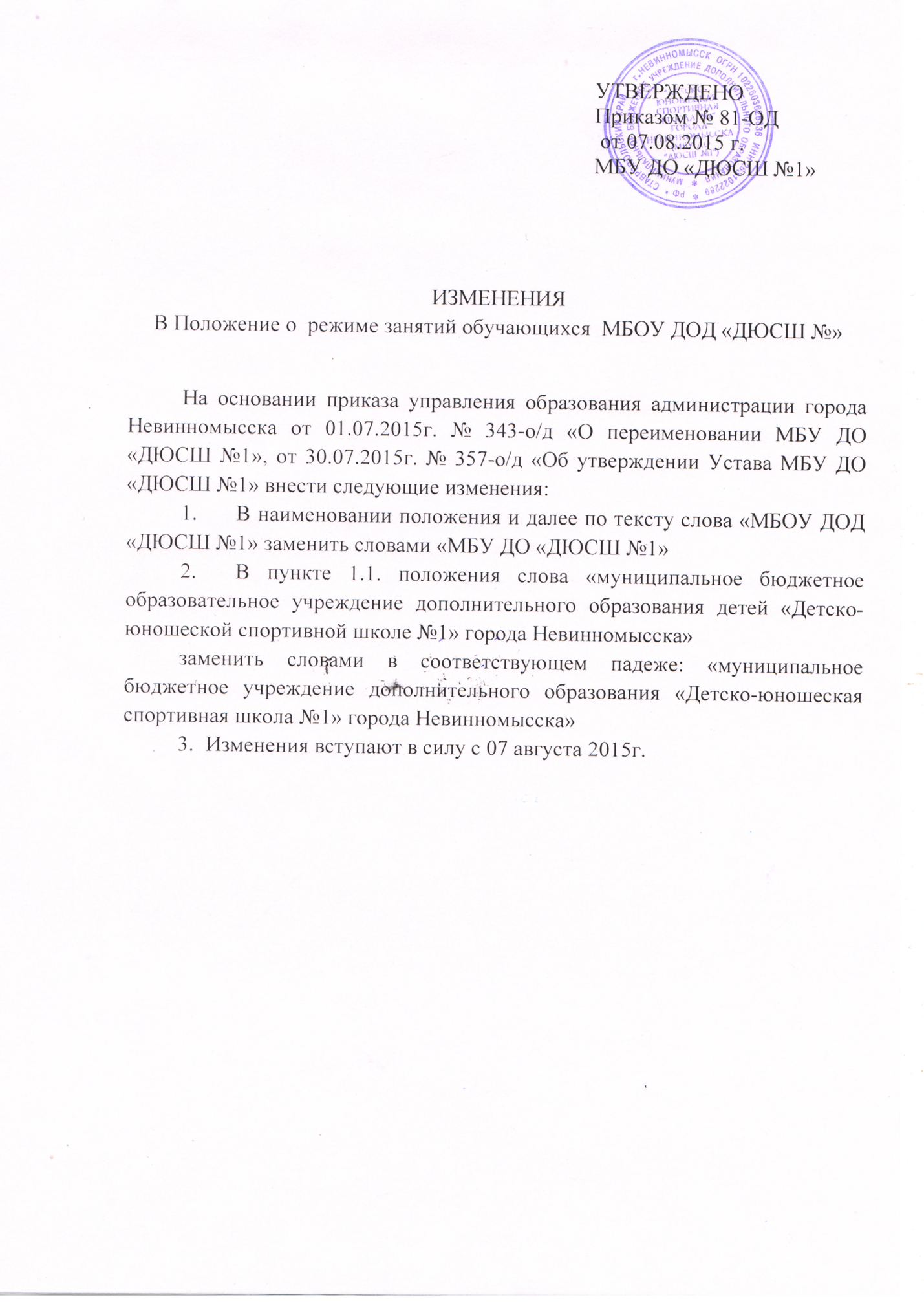 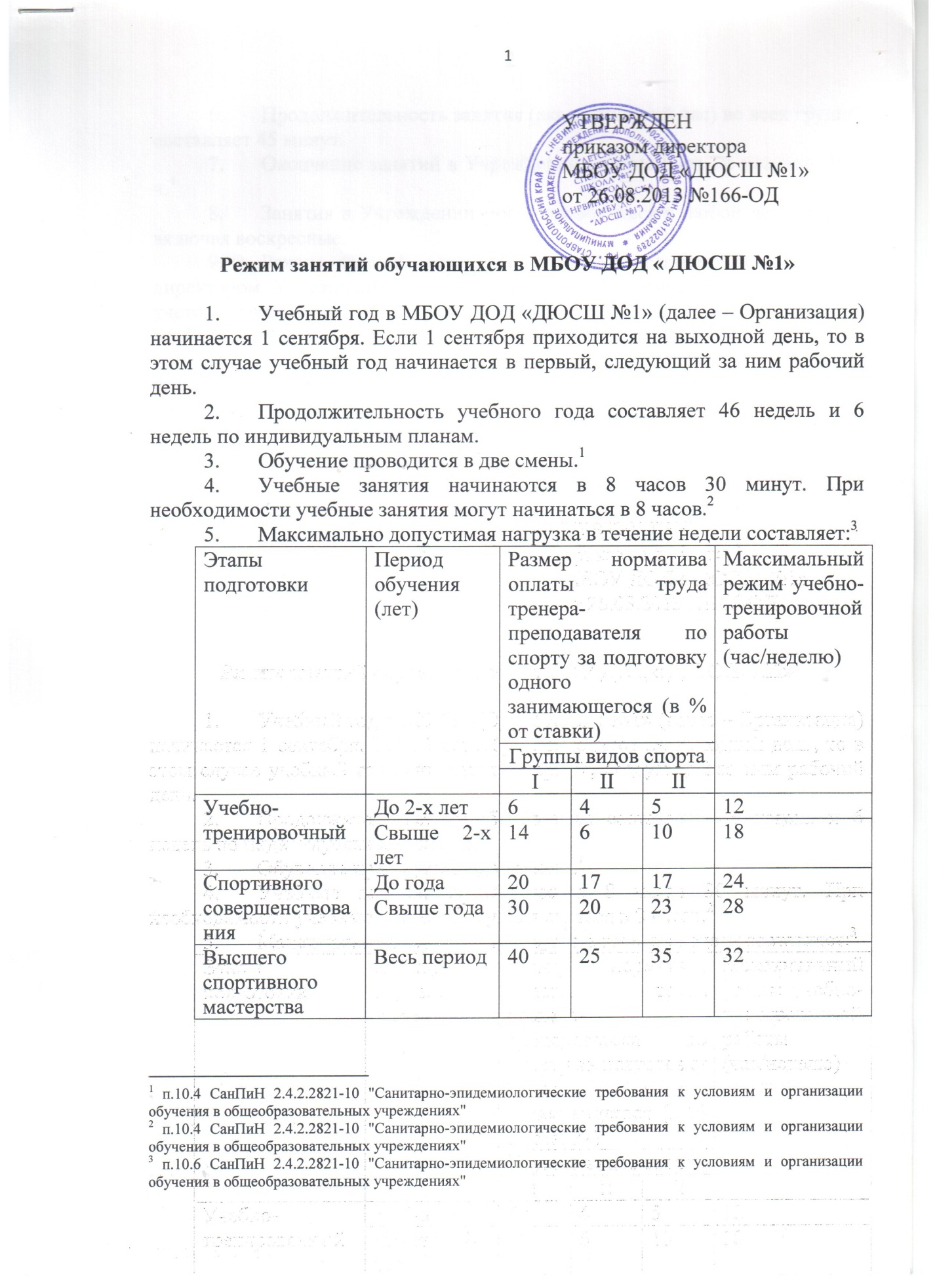 Режим занятий обучающихся в МБОУ ДОД « ДЮСШ №1»Учебный год в МБОУ ДОД «ДЮСШ №1» (далее – Организация) начинается 1 сентября. Если 1 сентября приходится на выходной день, то в этом случае учебный год начинается в первый, следующий за ним рабочий день.Продолжительность учебного года составляет 46 недель и 6 недель по индивидуальным планам.Обучение проводится в две смены.Учебные занятия начинаются в 8 часов 30 минут. При необходимости учебные занятия могут начинаться в 8 часов.Максимально допустимая нагрузка в течение недели составляет:Продолжительность занятия (академический час) во всех группах составляет 45 минут.Окончание занятий в Учреждении должно быть не позднее 20.00 ч.Занятия в Учреждении могут проводиться в любой день недели, включая воскресные.Режим занятий устанавливается расписанием, утверждаемым директором Учреждения по представлению педагогических работников с учетом пожеланий родителей (законных представителей), возрастных особенностей детей и установленных санитарно-гигиенических норм.Иные особенности режима занятий обучающихся в Учреждении устанавливаются государственными санитарно-эпидемиологическими правилами и нормативами.Этапы подготовкиПериод обучения (лет)Размер норматива оплаты труда тренера-преподавателя по спорту за подготовку одного занимающегося (в % от ставки)Размер норматива оплаты труда тренера-преподавателя по спорту за подготовку одного занимающегося (в % от ставки)Размер норматива оплаты труда тренера-преподавателя по спорту за подготовку одного занимающегося (в % от ставки)Максимальный  режим учебно-тренировочной работы (час/неделю)Этапы подготовкиПериод обучения (лет)Группы видов спортаГруппы видов спортаГруппы видов спортаМаксимальный  режим учебно-тренировочной работы (час/неделю)Этапы подготовкиПериод обучения (лет)IIIIIМаксимальный  режим учебно-тренировочной работы (час/неделю)Учебно-тренировочныйДо 2-х лет64512Учебно-тренировочныйСвыше 2-х лет1461018Спортивного совершенствованияДо года20171724Спортивного совершенствованияСвыше года30202328Высшего спортивного мастерстваВесь период40253532